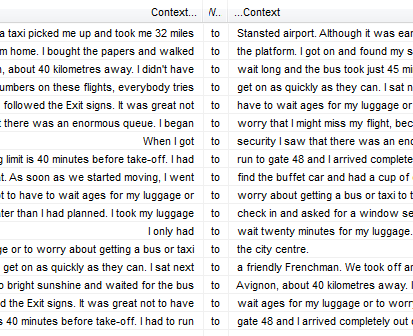 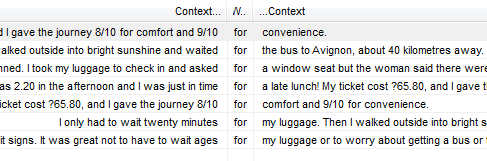 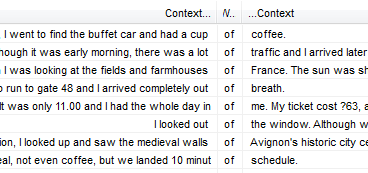 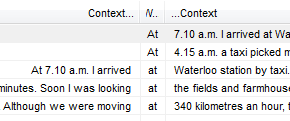 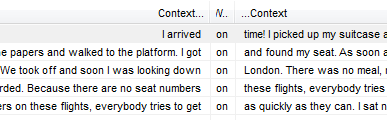 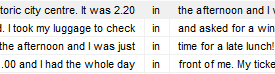 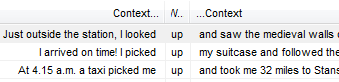 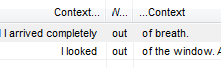 Direction Modal have toVerb+to (e.g. would like to…)Adjective+to (e.g. It’s important to practice daily)Reason (e.g. I closed my eyes to relax a little)